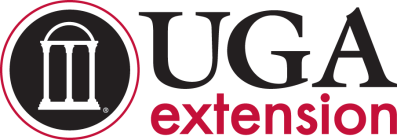 Henry County Cooperative Extension97 Lake Dow RoadMcDonough, GA 30252Phone: 770-288-8421							Date:  2017Dear Master Gardener Extension Volunteer Applicant,Thank you for your interest in the University of Georgia’s Master Gardener Extension Volunteer training program, in Henry County. We are pleased to offer the volunteer training program again for the year 2018. The purpose of the University of Georgia’s Master Gardener Extension Volunteer program is to train volunteers to complement, enhance and support the educational efforts of our local UGA Cooperative Extension office. In order to be considered for the volunteer training program, you must fill out all forms and applications; submit a training fee check of $120.00, at the interview in November.The Henry County Master Gardener Extension Volunteer program is selective process. The selection process requires a complete background and motor vehicle check.. You will be contacted for an interview date.   If you have more questions concerning the Master Gardener Extension Volunteer program in Henry County you may contact our office at:97 Lake Dow RoadMcDonough, GA  30252Phone: 770-288-8421Email: uge2151@uga.eduSincerely,Colleen CurrieUGA Henry County Cooperative ExtensionProgram Assistant for Agriculture and Natural Resources97 Lake Dow RoadMcDonough, GA 30252770-288-8421currie@uga.eduAttachmentsVolunteer Agreement and Application for ScreeningGeorgia Master Gardener Extension Volunteer ApplicationThank you for your interest in volunteering with the University of Georgia Cooperative Extension, Henry County. The Georgia Master Gardener Extension Volunteer program works as part of the County Extension office to extend the educational efforts of Cooperative Extension by providing practical advice and information about gardening to citizens of the community. Volunteer service is performed in the Extension Office and through a variety of demonstration projects and educational programs.(PLEASE PRINT)NAME ADDRESS_________________________________________________________________________________________________.CITY								                                                    Zip Code_________________________________________________________________________________________________HOME PHONE                                  CELL PHONE				EMAIL		As a Henry County resident, I wish to become a Georgia Master Gardener Extension Volunteer and would like to be accepted into the Master Gardener Extension Volunteer Training Program beginning January 9th, 2017. I understand that if accepted, I will agree to donate fifty (50) hours of volunteer time (25 to be served in the County Extension Office) to Henry County during the 2017 calendar year. I will not use my Georgia Master Gardener Extension Volunteer title or status to promote a commercial venture.SIGNATUREPLEASE RATE THE FOLLOWING ACTIVITIES ACCORDING TO YOUR PREFERENCE ON A SCALE OF 1-5(1 = Least Interested, 5 = Most Interested)TEACHINGSmall Groups (1-15 persons) ______Large Groups (13+ persons)_______Children ________Senior Citizens_______Persons with Disabilities_______General Education Workshops_______Garden Clubs & Civic Groups________OFFICE ASSISTANCEPhone Calls_________Walk-in Clients_______Designing/Writing Brochures______Writing Articles for Newsletter_______Do you have any expertise in any of the following: Writing,  Photography,  Teaching,  Public Speaking,   Computers,  Other: Specify__________________________________________________________________________________________________Cooperative Extension continually strives to increase the quality of its community outreach programs. Extension Master gardener Extension Volunteer, volunteers have participated in a variety of school, civic, and homeowner programs for years.Outline a project that you might like to do in your community. It could be a county-wide project or focused on a local neighborhood.  You will not be required to do the project you outline .Give a brief description of a project you might like to do and what the goal would beDescribe locations/site, if applicable (examples: school, park, etc.)____________________________________________________________________________________________________________________________________________________________________________________Estimate how many other Extension Master Gardener Extension Volunteer, volunteers you would need  for this project. List what their responsibilities would be.__________________________________________________________________________________________Estimate number of hours needed:       weekly______,    Monthly ______,    Yearly______What would be the best times for you to do your volunteer hours?Morning        Afternoon      EveningM      T      W      T       F        S      SHow did you learn about the Extension, Master Gardener Extension Volunteer, volunteer program?Friend _____     Newspaper______ Radio_______ etc.______________________________________________